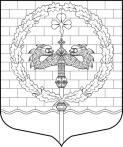 МЕСТНАЯ АДМИНИСТРАЦИЯВНУТРИГОРОДСКОГО МУНИЦИПАЛЬНОГО ОБРАЗОВАНИЯ САНКТ-ПЕТЕРБУРГАМУНИЦИПАЛЬНОГО  ОКРУГА  НЕВСКИЙ  ОКРУГул. Коллонтай,  дом 21, корп.1,  Санкт-Петербург, 193231, тел./факс: (812) 589-25-90, e-mail: nevski_okryg@mail.ruРАСПОРЯЖЕНИЕ18 марта  2020 года                                    			                                                                                 № 26												«О проведении  в 2020 году регионального дня приема гражданГлавой местной администрации внутригородскогомуниципального образования Санкт-Петербургамуниципального округа Невский округи (или) уполномоченными им на это лицами»	В соответствии со статьей 5 Закона Санкт-Петербурга от 11.04.2018 № 177-38 «О дополнительных гарантиях права граждан Российской Федерации на обращение в органы государственной власти Санкт-Петербурга и органы местного самоуправления внутригородских муниципальных образований Санкт-Петербурга»,  Положением о порядке проведения регионального дня приема граждан Главой местной администрации внутригородского муниципального образования Санкт-Петербурга муниципального округа Невский округ и (или) уполномоченными им на это лицами, утвержденным  распоряжением Местной администрации внутригородского муниципального образования Санкт-Петербурга муниципального округа Невский округ от 16.05.2018 № 12, Установить, что запись на личный прием граждан Главой местной администрации (или) уполномоченными им на это лицами в региональный день приема граждан, который будет проведен 18.05.2020 года, будет осуществляется в период с 01.04.2020 по 13.05.2020 руководителем и главным специалистом - документоведом организационно-юридического отдела МО МО Невский округ в порядке, установленном Положением о порядке проведения регионального дня приема граждан Главой местной администрации внутригородского муниципального образования Санкт-Петербурга муниципального округа Невский округ и (или) уполномоченными им на это лицами, утв. распоряжением местной администрации внутригородского муниципального образования Санкт-Петербурга муниципального округа Невский округ от 16.05.2018 № 12.Опубликовать информацию о проведении личного приема граждан Главой местной администрации (или) уполномоченными им на это лицами в региональный день приема граждан 18.05.2020, а также о записи на прием и порядке его проведения на официальном сайте МО МО Невский округ в сети «Интернет» - невскийокруг.рф не позднее 01.04.2020.    3.  Распоряжение вступает в силу со дня принятия.Глава местной администрации                 	                                               Д.Ю. Данилов.